Upper McKenzie is filling the Fire Chief’s position.  The position is a 30 hour/week position, salaried. Compensation will be determined based on experience.Desired certifications and training are: Fire Fighter 2, EMR/EMT, leadership training, budgeting experience and training.All interested parties are invited to apply.  Application will be in the form of a cover letter, limited to two pages and a resume with references. Applications are due at the Upper McKenzie Station 1,  56578 McKenzie Hwy., McKenzie Bridge, OR 97413 by 5 PM, Tuesday, April 9, 2024.Candidates will be discussed and a course of action determined at the next Board meeting, April 15, 2024. There will be a short budget committee meeting at 7 PM.  The Board meeting will be immediately after that meeting.Attachment: Chief’s Position Description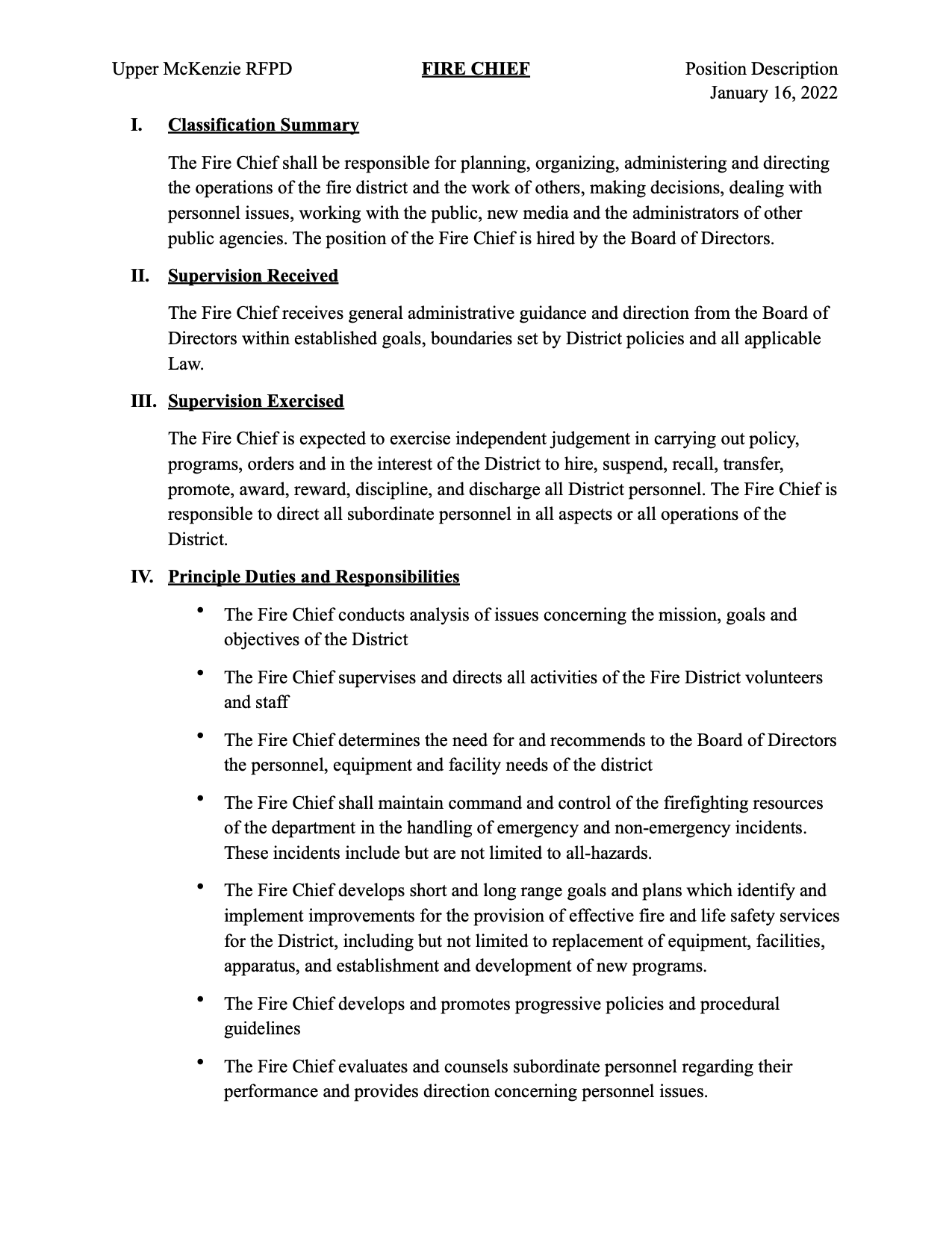 